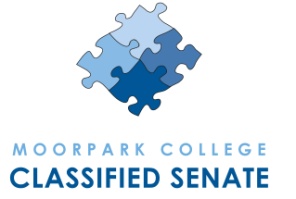 MOORPARK COLLEGE
Classified Senate
The objective of this organization shall be to address the non-bargaining concerns of the classified employees and in the spirit of participatory governance work with college management in the development and implementation of college goals and objectives to promote campus community involvement, personal development, and collegiality.MEETING NOTESWednesday, April 9th, 2014 | 12:00pm-1:00pm FH 112ASENATE OFFICERSOFFICER ATTENDGUESTDEPARTMENTPresidentLeanne ColvinxValerie NiccolCounselingVice PresidentGilbert DownsSecretaryAshley ChelonisxTreasurerAllam ElhussiniFormer PresidentMaureen RauchfussxAREA SENATORSSENATORATTENDCommunications / Administration / Fountain HallKathy McDonald RojasLMC / Physical Science / Health Science CenterHolly RamseyApplied Arts / Campus Center / CDCMickey AguilarLLR / HSS / TechnologyLinda SandersAcademic Center / Gym / M&ODiane CostabilePerforming Arts / Music / EATMApril HuntTOPICACTIONCALL TO ORDER/INTRODUCTIONSACTION ITEMSPUBLIC FORUM REPORTS/ PRESENTATIONSExecutive BoardPresident Classified Leadership Summit: June 19 & 20th in Ventura. At the board meeting on April 8th, Faculty announced all of the campus events that take place. Leanne spoke to staff involvement and support of those events. Professional DevelopmentDistrict Professional Development Committee: Now has a permanent lead, Michael Shanahan. Wants to put together a schedule of opportunities for the year. Add release time for development. Development participation would be considered in evaluations, as a positive. Proof of trainings would be put into HR folder. Focus on small things now, like software, tools already available to us, then later, progress to what people need to promote. NEW BUSINESS ADJOURNMENTMeeting adjourned at 1:00 pm.HANDOUTSMEETING CALENDAR 13/14Thursday after VCCCD Gov Board, 12-1 p.m., FH 112AMEETING NOTES | 2013 | 8/29, 9/12, 10/10, 11/14, 12/19 2014 |1/23, 2/13, 3/13, 4/8, 5/15MONTHLY BUDGET OUTLINE | 2014 | 